GOVERNMENT OF KERALAGROUNDWATER DEPARTMENTGROUNDWATER LEVEL MONITORING REPORT – DECEMBER 2021Water is a replenishable natural resource which is essential for the existence of all living beings.  In the past, t    he demand of water is mostly limited to domestic and in the agricultural sector. Due to the developments in agricultural and industrial sector the demand of water is increasing many folds since last few decades. Surface water resource alone couldn’t meet the increasing demand and hence persuaded to depend on groundwater resource during the past few decades made stress on groundwater regime. In order to sustain the groundwater resources, proper groundwater management practices are needed.Rainfallis the primary source for groundwater recharge and has a vital role in the sustainability of groundwater resource in the state. Groundwater level fluctuation results from the seasonal availability of rainfall. Kerala state experiences four distinct seasons namely winter (January-February), Pre-monsoon (March-May), Monsoon (South-West) June to September and Post-monsoon (North-East) from October to December. Average annual precipitation in the state is nearly 3000 mm. The rainfall in the State is controlled primarily by the South-West and North-East monsoons. About 90% of the rainfall occurs during six monsoon months (South-West monsoon contributes major portion of rainfall (65-70%) and about 16% from the North-East) and remaining from summer showers.Actual Northeastmonsoon Rain fall received in the state during 2021 (1Oct to 31December2021) is 1026.3 mm.It is 109% Large excessfrom the Normal rainfall during the period which is 491.6 All the districts received “Large excess’’ Actual rainfall than the normal rain fall except Alappuzha District which received 58% more rain than the Normal rain and comes under category ‘’Excess’’. PathanamthittaDistrict  received the highest rainfall; 1695.4mm which is 181%more from the normal rainfall of the district during the season which is 603.2mm.The Northeast monsoon Rain fall received in the state during 2020 (1Oct to 31December2020) is 365.3 mm .It is -26% Deficient from the Normal rainfall during the period which is 491.6  .All the districts received less rainfall than the normal rainfall during the Northeast monsoon rainfall during 2020.Fig:1. Comparison of actual rainfalloccurred during Northeast Rainfall 2021wrt 2020Fig:2. Comparison of Actual Northeast rainfall occurred during2021wrtNormal Northeast RainfallGeology: Kerala, the southernmost state of Indian peninsula, is having a geographical area of 38863 km2. The land area extends between latitude 8ᵒ17’30” and 12ᵒ27’40” and longitude 74ᵒ51’57” and 77ᵒ24’47”. Physiographically, Kerala state is sandwiched between Western Ghats on the east and Arabian Sea on the west. Being the part of the southern Indian peninsula, the peninsular geological formations exist in the state. The major geological formations in the state comprises crystalline rocks of Archaean Age, sedimentary rock formations of tertiary age and sub recent to recent rock formations of quaternary age.Occurrence of Groundwater resource: Groundwater occurs under phreatic, semi-confined and confined conditions, Groundwater in unconfined aquifer is mainly utilized through tube wells in sedimentary terrain and through bore wells in hard rock areas.Groundwater monitoring network:Short term and long term changes in the climatic conditions influence the groundwater scenario of an area. Groundwater level data are the principal information required for assessing the groundwater status and groundwater resource estimation. 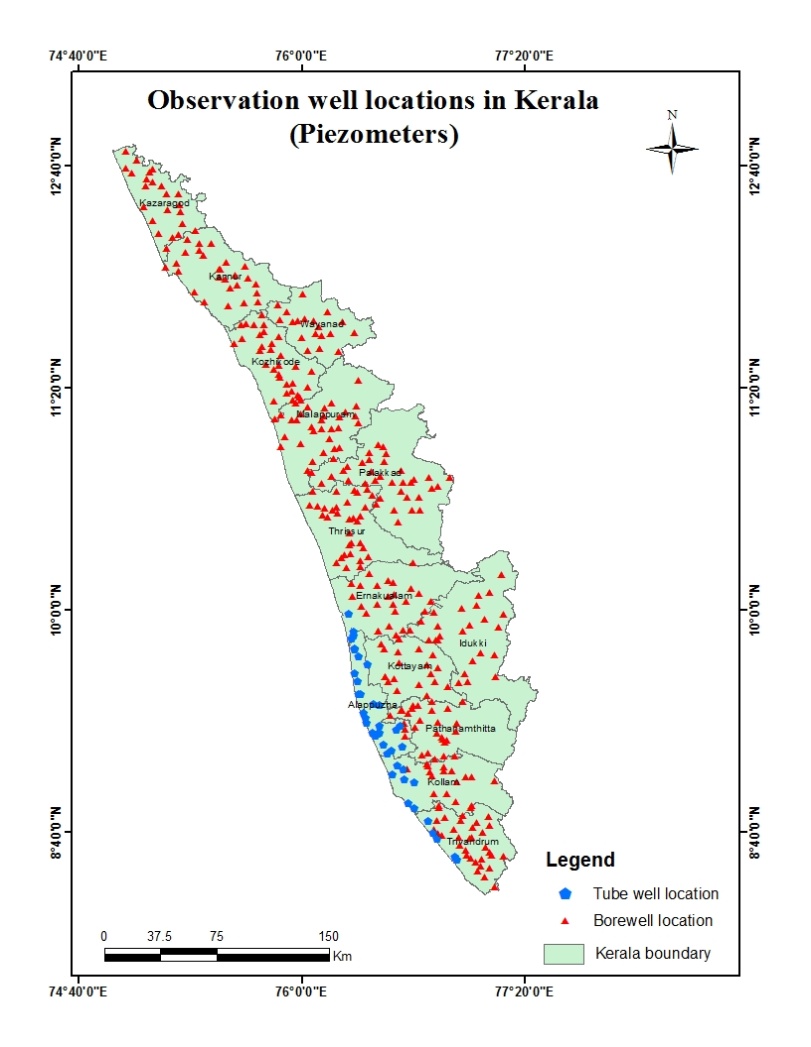 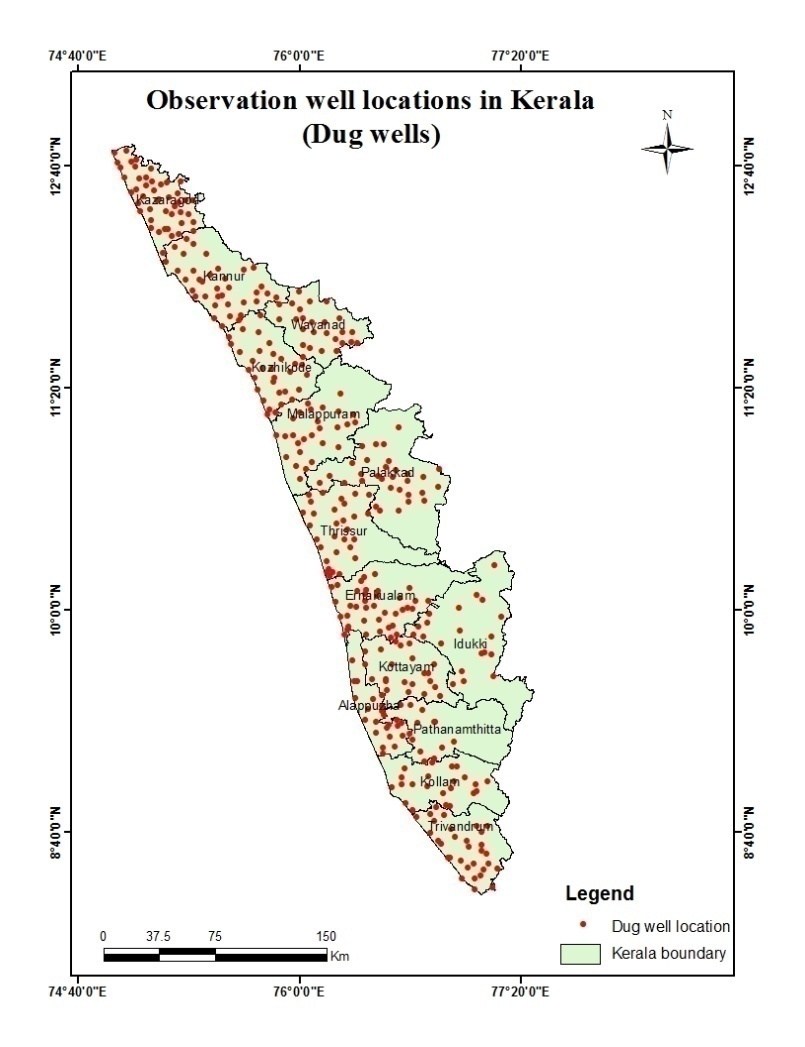 Fig:3. Location map of observation dug wells and piezometers (bore wells & tube wells)Groundwater Department is maintaining a network of observation wells throughout the state representing various hydrogeological units. Observation wells includes dug wells (owned by public and private) and purpose built piezometers (bore wells and tube wells). Water level data has been collected monthly and water samples collected and analysis done periodically.Analysis of Groundwater level data – December 2021During the month of December 2021, groundwater level in 459 dug wells and 388purpose built piezometers (bore wells- 346 and tube wells – 42) has been monitored. The data collected from the observation wells during the month of December 2021has been compared with previous year’s corresponding month data and also with respect to decadal mean data of the corresponding month to assess the groundwater scenario in the state.I.Depth to Groundwater level during December 2021Dug wells:-The depth to groundwater level in the observation dug wells during the month of December 2021ranges from a minimum of -0.75m(E86, Kochi Corporation, Ernakula) m to a maximum of 16.16mbgl(KNR-POW-C8, Thalipparamba, Kannur). Out of 459 dug wells monitored water level in 22.22% of dug wells (102)shows a depth to water level ranges from 0-2 m, 37.9% , (174nos) ranges between 2-5 m, 34.4% (158) ranges between 5-10 m and 5.5% dug wells (25) recorded depth to water level ranges between 10-20 mbgl. Dug wells inThiruvananthapuram Kollam,Pathanamthitta, Kottayam, Idukki, Ernakulam,andPalakkad show water level below 10 mtrs.None of the wells in the state show water level above 20m. Large excess rain fall received in the state accounts for this shallow depth to water level. Table showing well frequency during December 2021 is appended. (Annexure-I)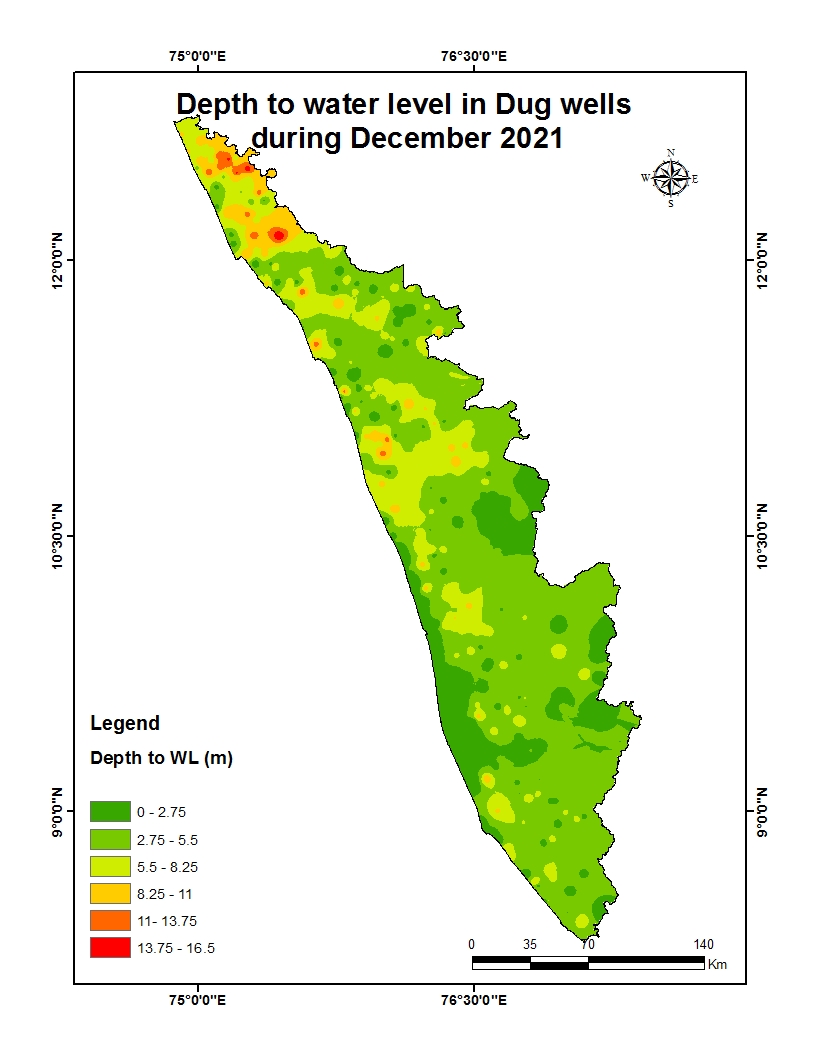 Fig:4. Depth to water level in Dug wells during December2021Borewells (hardrock terrain):-The depth to groundwater level in the observation bore wells during the month of December 2021 ranges from a minimum of -0.21m in BW 101 Asamannur, ERNAKULAMto a maximum of 43.08mbgl in MPM174,Areekode,Malappuram.Out of 346borewells monitored, water level in 11.27% of bore wells (39 nos) shows a depth to water level range from 0-2 m,  28.32%  (98 nos) ranges between  2-5 m, 37.57%  (130 nos) ranges between 5-10 m, 19.94%  of borewells  (69 nos) ranges between 10-20 m, and  2.89%   , (10 nos) ranges more than 20 m . Borewells in Thiruvananthapuram, Kollam, Pathanamthitta, Alappuzha,Kottayam Ernakulam, Thrissur and Palakkad districts show water level within 20 mbgl. Table showing well frequency during December2021 is appended. (Annexure-I)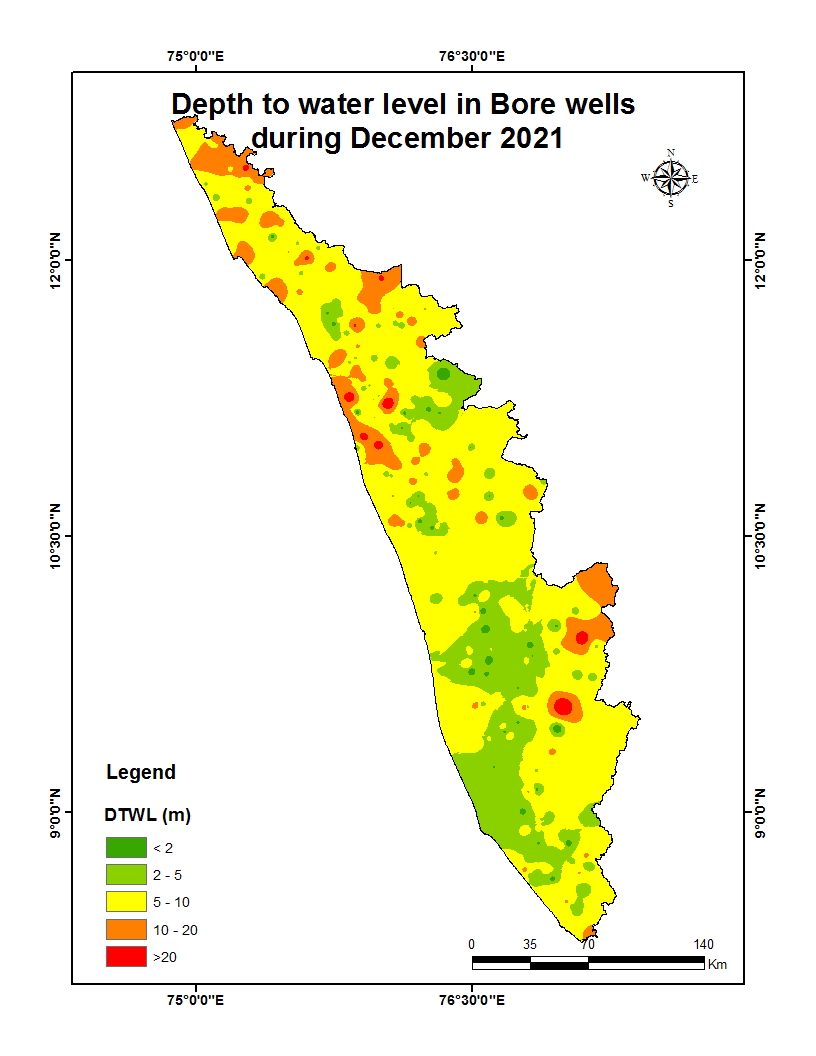 Fig:5. Depth to water level in Bore wells during December 2021Tubewells (coastal sedimentary terrain):-The depth to groundwater level in the observation tubewells during the month of December 2021 ranges from a minimum of -0.5 m(11 Cheriyanadu, Chengannoor, Alappuzhato a maximum of 32.35mbgl(KLM-31Kollam Corporation , Kollam.)Out of 42 tube wells monitored in the state, water level in 35.71 % of tube wells  (15 nos) ranges between  0-2m, 30.95 %  of tube wells  (13 nos) ranges between 2-5 m,19.05%   (8) ranges between 5-10 m and7.14%(3 nos) ranges between10-20 and 7.14%, (3 nos)   ranges more than 20m.Except 3 tube in Kollam District all other tubewells in the state show water level below 20 mtrs.Table showingtube well frequency is appended.(Annexure-I )II.Comparison of Groundwater level in December2021 with respect toDecember 2020Comparison of the groundwater level in December2021with respect to the corresponding month in the previous year, indicates that 9% of observation dug wells (34 out of 384) show a fall in water level and 91% of the wells (350 out of384) shows no remarkable change /marginal rise in water level.Dug wells in Thiruvananthapuram andPathanamthitta,  districts show only rise in water level. This may be due to the Large Excess rainfall received in the state. Out of 9% of the dugwells in the other districtsshowing  falling trend, 65% recorded (22 out of 34) fall in water level less than 0.5m,  and only one dug wells in the state (KTM-OW-22, Uzhavur, Kottayam district) show a fall in water level more than 2m(ie 2.6m). Table showing water level comparison of dug wells during December 2021with respect to December 2020is appended. (Annexure-II).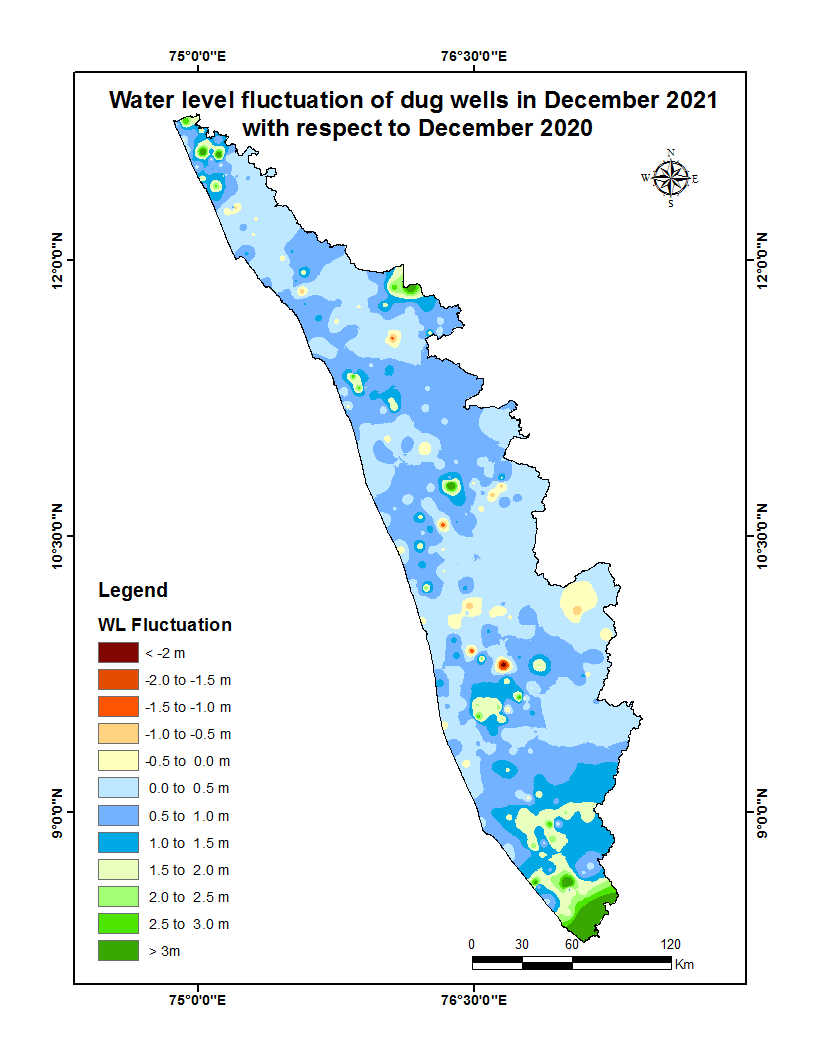 Fig:6. Comparison of water level in Dug wells during December 2021wrtDecember 2020Comparison of the water level in observation bore wells (hard rock terrain in midland and high land areas) in December 2021with that of the previous year, it has been noticed that13.41% of bore wells (46 out of 343) show fall in water level and 86.59% of the wells (297out of 343) shows no remarkable change/marginal rise in water level.Out of 13.41 % of the borewells showing falling trend, 56% of the bore wells (26 out of 46) recorded fall in water level less than 0.5m,  11%  show fall in the range between 0.5 - 1m, 11% of bore wells show fall in the range between 1 - 1.5m, 2% of bore wells show a fall in range between, 1.5-2m, 20% of bore wells show a fall inwater level more than 2m. Table showing water level comparison of bore wells during December2021with respect toDecember 2020 is appended. (Annexure-II)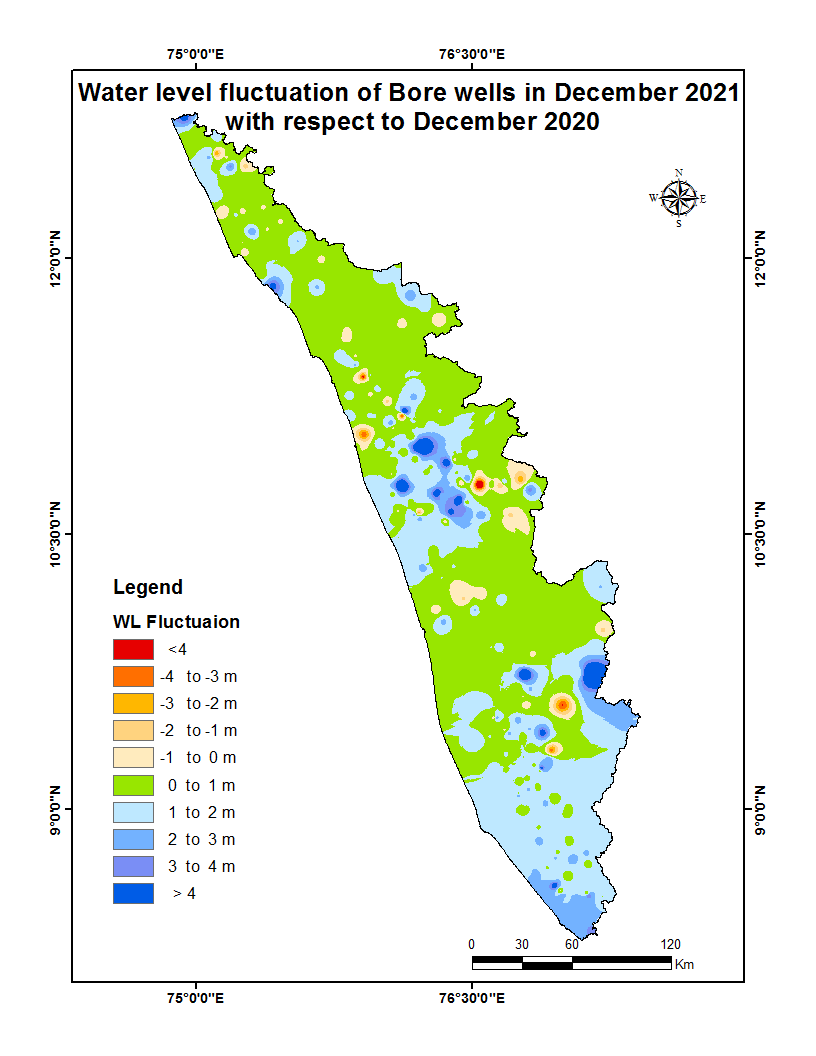 Fig:7. Comparison of water level in Bore wells duringDecember2021 wrtDecember2020Comparison of the water level in  observation tube wells (in the coastal sedimentary areas)during December2021 with that of the previous year reveals that  23 % of tube wells (9 out of 39) recorded  a falling trend  and 77 % of the wells (30 out of 39) shows no remarkable change /marginal rise of water level.Out of 23% of the tube wells showing a falling trend,66.66% of wells (6 out of 9) recorded  fall in range between 0 to 0.5m and no wells show fall above 2m.Tube wells in Thiruvananthapuram and Ernakulam shows only rise in water level. Table showing comparison of water level during December2021 with respect to December2020is appended. (Annexure-II)III.Comparison of Groundwater level in December2021 with respect to Decadal mean(2011- 20)	Comparison of  the water level  in  December 2021 with respect to the decadal mean, it has been noticed that 6% of observation dug wells (24 out of 394) recorded a fall in water level  and 94% of the wells (370 out of 394) shows marginal rise /no remarkable change in water level.All the open wells in Pathanamthitta, Alappuzha, Malappuram districts show only rise in water level. Out of 6 % of the dugwells show a falling trend, 58% of the dug wells (14 out of24)  recorded fall in water level less than 0.5m. Only 2dug wells(KTM-OW-11, Erattupetta, Kottayam and E80, Muvattupuzha Municipality, ERNAKULAM) in the state show a fall in range more than 2m.Table showing water level comparison of dug wells during December2021 with respect to decadal mean is appended. (Annexure-III)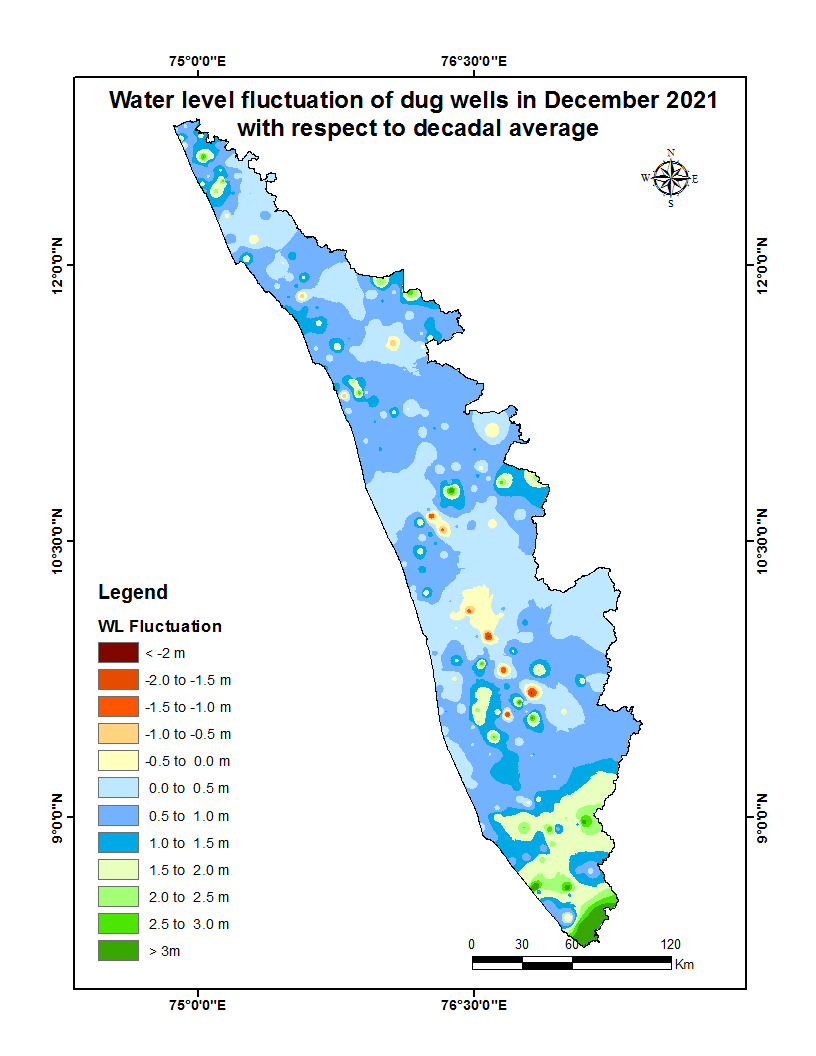 Fig:8. Comparison of water level in Dug wells during December 2021wrt Decadal meanCompared water level in the observation bore wells during December 2021 with that of the decadal mean. It has been noticed that 16% of bore wells (55 out of 343) show fall in water level, and 84% of the wells (291 out of 343) shows marginal rise,no remarkable change in water level.Out of 16 % of the bore wells shows  a falling trend , 49%  (27 out of 55) shows a fall in water level less than 0.5m.Table showing water level comparison of bore wells duringDecember  2021with respect to decadal mean is appended. (Annexure-III)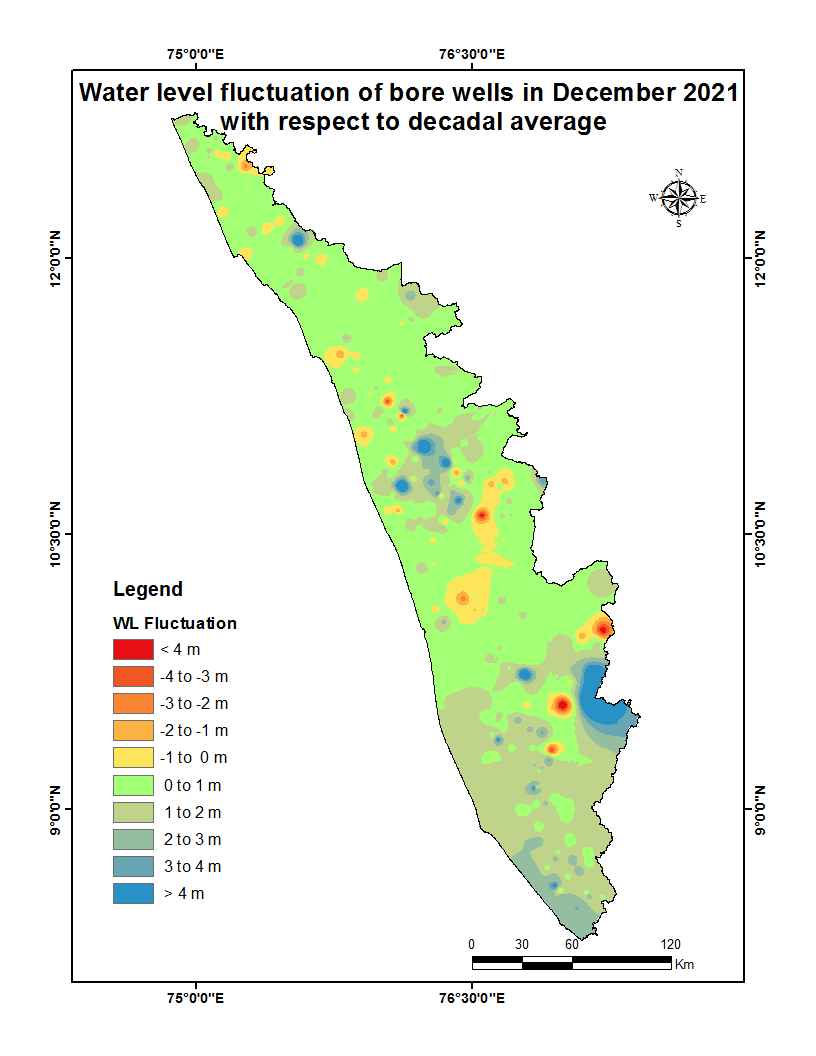 Fig:9. Comparison of water level in Bore wells during December2021wrt Decadal meanComparison of the water level in the observation tube wells during December 2021 with that of the decadal mean reveals that 18 % of tube wells (7 out of 38) recorded a falling trend and82 % of the tube wells (31 out of 38) show marginal rise/no remarkable change in water level.Out of 18 % of the tube wells shows a falling trend, 71% of the tube wells(5 out of 7) show fall in water level less than 0.5m.Only one tube well in the state show water level fluctuation above 2m,  All the other tube wells with falling trend show fluctuation less than 1m. Table showing water level comparison of tube wells during Dec 2021with respect to decadal mean is appended. (Annexure-III)Summary Rainfall Actual North East Monsoon Rain fall received in the state during 2020 (1Oct to 31 December) is 365.3 mm which is -26% deficient than the normal rainfall.Actual North East Monsoon Rain fall received in the state during 2021 (1Oct to 31 December) is 1026.3 which is 109% large Excess than the normal. All the districts received “Large excess’’  Actual rainfall than the normal rain fall except Alappuzha District which received 58% more rain than the Normal rain and comes under category ‘’Excess’’. PathanamthittaDistrict  received the highest rainfall; 1695.4mm which is 181%more from the normal rainfall of the district during the season which is 603.2mm.Groundwater level The depth to groundwater level in the observation dug wells during the month of December 2021 range from a minimum of -0.75m( E86, Kochi Corporation, Ernakulam) to a maximum of 16.16mbgl(KNR-POW-C8, Thalipparamba, Kannur) , in bore wells -0.21 m (BW 101 Asamannur, ERNAKULAM)to a maximum of 43.08mbgl in MPM174,Areekode,Malappuram ) and in the tubewells a minimum of -0.5 m(11, Cheriyanadu, Chengannoor, Alappuzha to a maximum of 32.35mbgl (KLM-31 Kollam Corporation , Kollam.)Comparison of the water level inDecember 2021 with respect to the previous year, reveals that 9% of observation dug wells (34 out of 394) ,13% of bore wells (46 out of343) and 23% of tube wells ( 9 out of 39) recorded a falling trend.Among all the 766 observation wells only 11.6% of wells  (89 out of 766) show declining trend. 60.67%of the observation wells with falling trend (54 out of 89) show decline in water level less than 0.5 m.Comparison of groundwater level in December 2021with respect to the decadal mean reveals that 6% of observation dug wells,16% of bore wells and 18% of tube wells recorded falling trend. Among all the 775 observation wells only 14.53% of wells (86 out of 775) show declining trend. 53.48%of the observationwells with falling trend (46 out of 86) show decline in water level less than 0.5 m. Wells showing decline of water level more than 2 m during long term analysis will be monitored closely. Open wells showing decline of water level more than 2m are shown in Annexure IV.  Fluctuation  above 2m from December 2020 water level (-2.6m) is noted  in only one open well no.KTM-OW-22at Uzhavur, Kottayam. More than 2m Fluctuation from Decadal mean water level  is noted in  2 open wells (KTM-OW-11, Erattupetta, Kottayam, and E80, Muvattupuzha Municipality, Ernakulam District. Necessary Artificial recharge structures may be implemented  to rise the water level.Districtwise Observation well Frequency on December 2021                                                                          Annexure IDistrictwise Observation well Frequency on December 2021                                                                          Annexure IDistrictwise Observation well Frequency on December 2021                                                                          Annexure IDistrictwise Observation well Frequency on December 2021                                                                          Annexure IDistrictwise Observation well Frequency on December 2021                                                                          Annexure IDistrictwise Observation well Frequency on December 2021                                                                          Annexure IDistrictwise Observation well Frequency on December 2021                                                                          Annexure IDistrictwise Observation well Frequency on December 2021                                                                          Annexure IDistrictwise Observation well Frequency on December 2021                                                                          Annexure IDistrictwise Observation well Frequency on December 2021                                                                          Annexure IDistrictwise Observation well Frequency on December 2021                                                                          Annexure IDistrictwise Observation well Frequency on December 2021                                                                          Annexure IDistrictWell TypeNo. of WL measuredDTWL(mbgl)LocationDepth range of wells (mts)Depth range of wells (mts)Depth range of wells (mts)Depth range of wells (mts)Depth range of wells (mts)MinMaxMinMax0 to 2 2 to 5 5 to 1010 to 20>20ThiruvananthapuramDug well300.388.23TVM OW03,Perumkadavila,ThiruvananthapuramTVM OW28,Kazhakkoottam,Thiruvananthapuram616800Bore well320.1115.4131,Vamanapuram,Thiruvananthapuram25,Parassala,Thiruvananthapuram3141050Tube well41.646.4636,Chirayinkeezhu,Thiruvananthapuram37,Chirayinkeezhu,Thiruvananthapuram12100KollamDug well240.788.72OW-31,Neendakara,KOLLAMKLM OW 24,Munroethuruthu,KOLLAM681000Bore well160.477.95KLM/6,Kottarakkara Municipality,KOLLAMKLM/O7,Piravanthoor,Kollam25900Tube well81.4532.35KLM/17,Mayyanad,KOLLAMKLM-31,Kollam Corporation,KOLLAM10403PathanamthittaDug well780.609.1310 Seethathode,Seethathode,PATHANAMTHITTA20 Civil Station,Adoor Municipality,PATHANAMTHITTA13461900Bore well240.4212.68PTA/02,Kalanjoor,PATHANAMTHITTAPTA/15,Chittar,PATHANAMTHITTA381120AlappuzhaDug well20-0.0910.47OW-06 Pulinkunnu,Champakulam,AlappuzhaOW-02 Kattanam,Mavelikara,Alappuzha144110Bore well21.994.1036 Punthala,Chengannoor,Alappuzha35 Pennukkara,Chengannoor,Alappuzha11000Tube well29-0.5016.6111 Cheriyanadu,Chengannoor,Alappuzha04 Charumoodu,Bharanikavu,Alappuzha1311320KottayamDug well190.459.15KTM-OW-23,Uzhavoor,KottayamKTM-OW-4_,Pallom,Kottayam57700Bore well24-0.2018.0832,Kanjirappally,Kottayam.03,Kanjirappally,Kottayam79620IdukkiDug well20-0.137.9075,Marayoor,IdukkiIDK08,Kattappana Municipality,Idukki710300Bore well231.1835.59SO415,Udumbannoor,IdukkiSO428,Peermade,IDUKKI39542ErnakulamDug well38-0.759.08E86,Kochi Corporation,ERNAKULAME95,Perumbavoor Municipality,Ernakulam10131500Bore well25-0.2111.56BW 101,Asamannur,ERNAKULAMBW 100,Rayamangalam,ERNAKULAM481210Tube well110.2410.24TW 01,Kochi Corporation,ERNAKULAM.TW 01,Kochi Corporation,ERNAKULAM.00010ThrissurDug well320.3010.15TSROW16,Talikkulam,ThrissurTSROW12,Chowwannur,Thrissur9101210Bore well370.2519.95TSR124,Puzhakkal,ThrissurTSR136,Kandanassery,Thrissur461980MalappuramDug well260.5412.11MPM.OW.18,Kondotty,Malappuram311930Bore well300.8343.08MPM178,Wandoor,Malappuram.MPM174,Areekode,Malappuram510933PalakkadDug well310.339.50PKD S-7,Chittur,PalakkadPKD S-10,Sreekrishnapuram,Palakkad518800Bore well331.3019.38MPM169,Wandoor,Malappuram.157,Ottappalam,Palakkad351960KozhikkodeDug well34-0.6011.71KKDOW 019,Melady,KozhikkodeQKKDO60,Thodannur,Kozhikode815830Bore well330.1228.13KKDPZ 197,Kozhikode,KozhikodeKKDPZ 210,Kozhikode (corporation ),Kozhikkode312882WayanadDug well260.0810.80SOW-10,Poothadi,WAYANADSOW-4,Nenmeni,WAYANAD651410Bore well192.4720.89WYD216,Muttil,WAYANADWYD223,Thirunelly,WAYANAD04681KannurDug well360.6316.16KNR-POW-C23,Koothuparamba,KannurKNR-POW-C8,Taliparamba,Kannur851850Bore well271.1122.36KNRPz239,Taliparamba,KannurKNR-Pz228,Irikkur,Kannur1410111KasaragodDug well451.6114.99199,Kanhangad,Kasaragod200,Karadka,Kasaragod2626110Bore well213.1122.42PZKGD241,Parappa,KasaragodPZKGD242,Karadka,Kasaragod036111Comparison of Water level November 2021 with respect to December 2020 - Annexure IIComparison of Water level November 2021 with respect to December 2020 - Annexure IIComparison of Water level November 2021 with respect to December 2020 - Annexure IIComparison of Water level November 2021 with respect to December 2020 - Annexure IIComparison of Water level November 2021 with respect to December 2020 - Annexure IIComparison of Water level November 2021 with respect to December 2020 - Annexure IIComparison of Water level November 2021 with respect to December 2020 - Annexure IIComparison of Water level November 2021 with respect to December 2020 - Annexure IIComparison of Water level November 2021 with respect to December 2020 - Annexure IIComparison of Water level November 2021 with respect to December 2020 - Annexure IIDistrictWell TypeNo. of WL MeasuredWater levelTotal0 - 0.5 m0.5 - 1 m1-1.5m1.5 - 2 m>2 mDistrictWell TypeNo. of WL MeasuredWater levelTotalNo.No.No.No.No.ThiruvananthapuramDug well22Rise2254337ThiruvananthapuramDug well22Fall000000ThiruvananthapuramBore well32Rise31736411ThiruvananthapuramBore well32Fall110000ThiruvananthapuramTube well4Rise411020ThiruvananthapuramTube well4Fall000000KollamDug well24Rise2353663KollamDug well24Fall110000KollamBore well16Rise1631543KollamBore well16Fall000000KollamTube well8Rise712121KollamTube well8Fall110000PathanamthittaDug well14Rise1455310PathanamthittaDug well14Fall000000PathanamthittaBore well24Rise2248406PathanamthittaBore well24Fall210001AlappuzhaDug well19Rise1694300AlappuzhaDug well19Fall330000AlappuzhaBore well2Rise210100AlappuzhaBore well2Fall000000AlappuzhaTube well26Rise18152100AlappuzhaTube well26Fall850210KottayamDug well20Rise1763215KottayamDug well20Fall311001KottayamBore well24Rise2046424KottayamBore well24Fall440000IdukkiDug well20Rise1776211IdukkiDug well20Fall321000IdukkiBore well23Rise2095303IdukkiBore well23Fall310101ErnakulamDug well38Rise31203701ErnakulamDug well38Fall742100ErnakulamBore well22Rise1775212ErnakulamBore well22Fall531100ErnakulamTube wellRise101000ErnakulamTube wellFall000000ThrissurDug well31Rise28129421ThrissurDug well31Fall320100ThrissurBore well37Rise3449588ThrissurBore well37Fall320001MalappuramDug well26Rise24139011MalappuramDug well26Fall220000MalappuramBore well30Rise2697415MalappuramBore well30Fall410102PalakkadDug well31Rise271212111PalakkadDug well31Fall422000PalakkadBore well33Rise2659426PalakkadBore well33Fall721112KozhikkodeDug well32Rise30716502KozhikkodeDug well32Fall220000KozhikkodeBore well32Rise27136341KozhikkodeBore well32Fall531001WayanadDug well26Rise25145222WayanadDug well26Fall100100WayanadBore well19Rise1786201WayanadBore well19Fall211000KannurDug well36Rise34208510KannurDug well36Fall211000KannurBore well28Rise23125114KannurBore well28Fall550000KasaragodDug well45Rise422110434KasaragodDug well45Fall321000KasaragodBore well21Rise1662143KasaragodBore well21Fall521101Comparison of Water level December 2021 with respect to 10 yrs mean  Annexure IIIComparison of Water level December 2021 with respect to 10 yrs mean  Annexure IIIComparison of Water level December 2021 with respect to 10 yrs mean  Annexure IIIComparison of Water level December 2021 with respect to 10 yrs mean  Annexure IIIComparison of Water level December 2021 with respect to 10 yrs mean  Annexure IIIComparison of Water level December 2021 with respect to 10 yrs mean  Annexure IIIComparison of Water level December 2021 with respect to 10 yrs mean  Annexure IIIComparison of Water level December 2021 with respect to 10 yrs mean  Annexure IIIComparison of Water level December 2021 with respect to 10 yrs mean  Annexure IIIComparison of Water level December 2021 with respect to 10 yrs mean  Annexure IIIDistrictWell TypeNo. of WL MeasuredWater levelTotal0 - 0.5 m0.5 - 1 m1 - 1.5 m1.5 - 2 m<2 mDistrictWell TypeNo. of WL MeasuredWater levelTotalNo.No.No.No.No.ThiruvananthapuramDug well31Rise30375510ThiruvananthapuramDug well31Fall110000ThiruvananthapuramBore well33Rise32561119ThiruvananthapuramBore well33Fall110000ThiruvananthapuramTube well4Rise402011ThiruvananthapuramTube well4Fall000000KollamDug well24Rise2324485KollamDug well24Fall110000KollamBore well16Rise1642352KollamBore well16Fall000000KollamTube well8Rise710303KollamTube well8Fall101000PathanamthittaDug well14Rise1434601PathanamthittaDug well14Fall000000PathanamthittaBore well24Rise2333809PathanamthittaBore well24Fall100001AlappuzhaDug well19Rise19105310AlappuzhaDug well19Fall000000AlappuzhaBore well2Rise100100AlappuzhaBore well2Fall110000AlappuzhaTube well25Rise2077420AlappuzhaTube well25Fall540001KottayamDug well20Rise1653224KottayamDug well20Fall410021KottayamBore well24Rise2137542KottayamBore well24Fall330000IdukkiDug well20Rise19104212IdukkiDug well20Fall110000IdukkiBore well23Rise1973333IdukkiBore well23Fall410102ErnakulamDug well38Rise33217221ErnakulamDug well38Fall530101ErnakulamBore well23Rise1795111ErnakulamBore well23Fall631101ErnakulamTube well1Rise000000ErnakulamTube well1Fall110000ThrissurDug well31Rise291110521ThrissurDug well31Fall200110ThrissurBore well37Rise30413526ThrissurBore well37Fall742010MalappuramDug well26Rise261012310MalappuramDug well26Fall000000MalappuramBore well30Rise2477424MalappuramBore well30Fall611112PalakkadDug well31Rise28118603PalakkadDug well31Fall330000PalakkadBore well33Rise2334646PalakkadBore well33Fall1042022KozhikkodeDug well31Rise32614822KozhikkodeDug well31Fall330000KozhikkodeBore well33Rise28129232KozhikkodeBore well33Fall500100WayanadDug well26Rise24112812WayanadDug well26Fall211000WayanadBore well19Rise1775311WayanadBore well19Fall211000KannurDug well36Rise341511620KannurDug well36Fall211000KannurBore well28Rise23810122KannurBore well28Fall522100KasaragodDug well45Rise431714354KasaragodDug well45Fall220000KasaragodBore well21Rise1763440KasaragodBore well21Fall421001List of open wells showing more than 2m fluctuation in Dec- 2021 wrt Dec-2020 and Decadal AverageList of open wells showing more than 2m fluctuation in Dec- 2021 wrt Dec-2020 and Decadal AverageList of open wells showing more than 2m fluctuation in Dec- 2021 wrt Dec-2020 and Decadal AverageList of open wells showing more than 2m fluctuation in Dec- 2021 wrt Dec-2020 and Decadal AverageList of open wells showing more than 2m fluctuation in Dec- 2021 wrt Dec-2020 and Decadal AverageList of open wells showing more than 2m fluctuation in Dec- 2021 wrt Dec-2020 and Decadal AverageList of open wells showing more than 2m fluctuation in Dec- 2021 wrt Dec-2020 and Decadal AverageList of open wells showing more than 2m fluctuation in Dec- 2021 wrt Dec-2020 and Decadal AverageList of open wells showing more than 2m fluctuation in Dec- 2021 wrt Dec-2020 and Decadal AverageList of open wells showing more than 2m fluctuation in Dec- 2021 wrt Dec-2020 and Decadal AverageList of open wells showing more than 2m fluctuation in Dec- 2021 wrt Dec-2020 and Decadal AverageList of open wells showing more than 2m fluctuation in Dec- 2021 wrt Dec-2020 and Decadal AverageList of open wells showing more than 2m fluctuation in Dec- 2021 wrt Dec-2020 and Decadal AverageList of open wells showing more than 2m fluctuation in Dec- 2021 wrt Dec-2020 and Decadal AverageList of open wells showing more than 2m fluctuation in Dec- 2021 wrt Dec-2020 and Decadal AverageWater Level Data & FluctuationSNoDistrictBlockGP/Municipality/CorporationWellNoWell_TypeLatitude(°)Longitude(°)Dec-2021Dec-2020Dec-2019Decadal Avg(2011-2020)Fluctuation in Dec-2021 wrt.16KottayamMeenachilErattupettaKTM-OW-11Dug Well9.6722276.814453.5203.5501.3001.454100.030-2.220-2.06621KottayamMeenachilUzhavoorKTM-OW-22Dug Well9.7986176.661946.8504.2504.4505.33510-2.600-2.400-1.51520ERNAKULAMMuvattupuzhaMuvattupuzha MunicipalityE80Dug Well9.9796776.579847.0208.2204.2804.927101.200-2.740-2.093Observation well frequency on December 2021      Abstract IObservation well frequency on December 2021      Abstract IObservation well frequency on December 2021      Abstract IObservation well frequency on December 2021      Abstract IObservation well frequency on December 2021      Abstract IObservation well frequency on December 2021      Abstract IObservation well frequency on December 2021      Abstract IObservation well frequency on December 2021      Abstract IObservation well frequency on December 2021      Abstract IObservation well frequency on December 2021      Abstract IObservation well frequency on December 2021      Abstract IWell TypeNo of WL measuredDTWL (mbgl)DTWL (mbgl)LocationLocationDepth range of wells (m)Depth range of wells (m)Depth range of wells (m)Depth range of wells (m)Depth range of wells (m)minmaxminmax0 to 22 to 55 to 1010 to 20>20Dug well459-0.7516.16E86,Kochi Corporation,ERNAKULAMKNR-POW-C8,Taliparamba,Kannur102174158250Dug well459-0.7516.16E86,Kochi Corporation,ERNAKULAMKNR-POW-C8,Taliparamba,Kannur22.22%37.91%34.42%5.45%0.00%Bore well346-0.2143.08BW 101,Asamannur,ERNAKULAMMPM174,Areekode,Malappuram39981306910Bore well346-0.2143.08BW 101,Asamannur,ERNAKULAMMPM174,Areekode,Malappuram11.27%28.32%37.57%19.94%2.89%Tube well42-0.532.3511 Cheriyanadu,Chengannoor,AlappuzhaKLM/29,Sasthamkotta,KOLLAM1513833Tube well42-0.532.3511 Cheriyanadu,Chengannoor,AlappuzhaKLM/29,Sasthamkotta,KOLLAM35.71%30.95%19.05%7.14%7.14%Comparison of Water level December 2021 with respect to December 2020    Abstract IIComparison of Water level December 2021 with respect to December 2020    Abstract IIComparison of Water level December 2021 with respect to December 2020    Abstract IIComparison of Water level December 2021 with respect to December 2020    Abstract IIComparison of Water level December 2021 with respect to December 2020    Abstract IIComparison of Water level December 2021 with respect to December 2020    Abstract IIComparison of Water level December 2021 with respect to December 2020    Abstract IIComparison of Water level December 2021 with respect to December 2020    Abstract IIComparison of Water level December 2021 with respect to December 2020    Abstract IIWell typeNo. of WL Measured Water levelTotal0 - 0.5 m0.5 - 1 m1 - 1.5 m1.5 - 2 m>2 mDug well384Rise35015697472228Dug well384%91%45%28%13%6%8%Dug well384Fall34228301Dug well384%9%65%24%9%0%3%Bore well343Rise2979272453157Bore well343%87%31%24%15%10%19%Bore well343Fall46265519Bore well343%13%57%11%11%2%20%Tube well39Rise30176241Tube well39%77%57%20%7%13%3%Tube well39Fall960210Tube well39%23%67%0%22%11%0%Comparison of Water level December 2021 with respect to 10 yrs mean   Abstract IIIComparison of Water level December 2021 with respect to 10 yrs mean   Abstract IIIComparison of Water level December 2021 with respect to 10 yrs mean   Abstract IIIComparison of Water level December 2021 with respect to 10 yrs mean   Abstract IIIComparison of Water level December 2021 with respect to 10 yrs mean   Abstract IIIComparison of Water level December 2021 with respect to 10 yrs mean   Abstract IIIComparison of Water level December 2021 with respect to 10 yrs mean   Abstract IIIComparison of Water level December 2021 with respect to 10 yrs mean   Abstract IIIComparison of Water level December 2021 with respect to 10 yrs mean   Abstract IIIWell typeNo. of WL Measured Water levelTotal0 - 0.5 m0.5 - 1 m1 - 1.5 m1.5 - 2 m>2 mDug well394Rise370135105633235Dug well394%94%36%28%17%9%9%Dug well394Fall24142332Dug well394%6%58%8%13%13%8%Bore well346Rise2917877473257Bore well346%84%27%26%16%11%20%Bore well346Fall552710459Bore well346%16%49%18%7%9%16%Tube well38Rise3189734Tube well38%82%26%29%23%10%13%Tube well38Fall751001Tube well38%18%71%14%0%0%14%